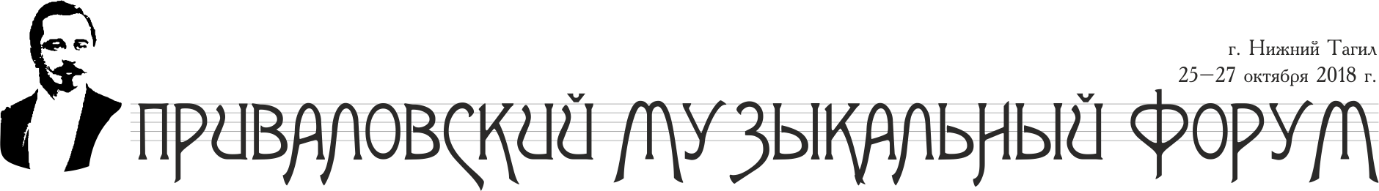 ПОЛОЖЕНИЕо проведении Всероссийского открытого детско-юношеского конкурса ансамблей и оркестров народных инструментов на приз Н. И. Привалова в рамках Приваловского музыкального форума, г. Нижний Тагил, 25–27 октября 2018 годаI. Наименование конкурсаВсероссийский открытый конкурс детско-юношеских ансамблей и оркестров народных инструментов на приз Н. И. ПриваловаII. Учредитель конкурсаУправление культуры Администрации города Нижний ТагилIII. Организаторы конкурсаМуниципальное автономное учреждение культуры «Нижнетагильская филармония»;Муниципальное бюджетное учреждение культуры «Детская музыкальная школа № 3»;Государственное бюджетное профессиональное образовательное учреждение Свердловской области «Нижнетагильский колледж искусств» (по согласованию).IV. Время и место проведенияВсероссийский открытый конкурс детско-юношеских ансамблей и оркестров народных инструментов на приз Н. И. Привалова проводится в городе Нижний Тагил 25– 27 октября 2018 года.V. Цель конкурсаКонкурс проводится в связи со 150-летием со дня рождения Николая Ивановича Привалова и 130-летием создания Великорусского оркестра народных инструментов в рамках Приваловского музыкального форума, целью которого является сохранение и развитие культурно-исторических традиций коллективного исполнительства на русских народных инструментах.	VI. Задачи конкурсавоспитание патриотизма у детей и молодёжи через приобщение к традициям русской народной музыкальной культуры;вовлечение детей и юношества в процесс коллективного музицирования на русских народных инструментах;повышение уровня профессионального исполнительства и обучения игре на русских народных инструментах; укрепление творческих контактов между преподавателями и руководителями музыкальных коллективов русских народных инструментов.VII. Условия проведения конкурсаВ конкурсе могут принять участие ансамбли и оркестры юных исполнителей на русских народных инструментах в возрасте до 22-х лет включительно. Возраст участников определяется по состоянию на 25 октября 2018 года. Участие в конкурсе — на безвозмездной основе.Конкурс проводится по нескольким категориям, учитывающим вид ансамбля и возраст участников. Один и тот же исполнитель может быть участником различных ансамблей, участвующих в конкурсе. В тех случаях, когда участники одного ансамбля относятся к разным возрастным группам, категория определяется по старшему участнику. При подаче заявки на участие в конкурсе должны быть предъявлены ксерокопии свидетельств о рождении или паспортов всех участников. Конкурс проводится в два тура.Первый тур (заочный) — по предоставленным аудио- и видеоматериалам. Для участия в первом туре необходимо заполнить анкету-заявку на сайтеhttp://muzika-nt.ru и направить в оргкомитет конкурса до 30 июня 2018 года.К анкете-заявке необходимо приложить аудио- или видеофайл, либо указать ссылку на ролик (видео, аудио), размещённый на youtube или любом другом хостинге. Запись производится, публикуется (с указанием ссылки на сайт) или присылается на электронную почту privalovcompetition@mail.ru одним файлом. Допускается запись во время концертных выступлений. Принимаются записи 2017–2018 годов.После прослушивания представленных аудио- и видеозаписей по результатам голосования членов жюри конкурсанты допускаются к очным выступлениям во втором туре конкурса. Решение о прохождении участников во второй тур оформляется протоколом. Информация о победителях первого тура, приглашённых к участию во втором туре, размещается на сайте:http://muzika-nt.ru.Участникам, прошедшим первый тур, направляются официальные приглашения для участия во втором туре. Все расходы, связанные с пребыванием на конкурсе конкурсантов и сопровождающих лиц, включая посещение платных мероприятий Приваловского музыкального форума (концертов, выставок), несёт направляющая организация или сами участники. Второй (финальный) тур состоится 25–27 октября 2018 года в городе Нижний Тагил. Конкурсная программа второго тура предусматривает только очное участие.VIII. Конкурсные категории.Смешанные ансамбли русских народных инструментов.Категория А1 — смешанные ансамбли русских народных инструментов от 2 до 9 исполнителей,возраст участников — до 12 лет включительно, продолжительность конкурсного выступления — до 10 минут.Категория А2 — смешанные ансамбли русских народных инструментов,от 2 до 9 исполнителей,возраст участников — до 16 лет включительно, продолжительность конкурсного выступления — до 10 минут.Категория А3 — смешанные ансамбли русских народных инструментов,от 2 до 9 исполнителей,возраст участников — до 20 лет включительно, продолжительность конкурсного выступления — до 15 минут.Ансамбли струнных щипковых русских народных инструментов.Категория Б1 — ансамбли струнных щипковых русских народных инструментов от 2 до 9 исполнителей,возраст участников — до 12 лет включительно, продолжительность конкурсного выступления — до 10 минут.Категория Б2 — ансамбли струнных щипковых русских народных инструментов,от 2 до 9 исполнителей,возраст участников — до 16 лет включительно, продолжительность конкурсного выступления — до 10 минут.Категория Б3 — ансамбли струнных щипковых русских народных инструментов,от 2 до 9 исполнителей,возраст участников — до 20 лет включительно, продолжительность конкурсного выступления — до 15 минут.Примечание* в категориях Б1, Б2, Б3 допускается участие одного концертмейстера без ограничения возраста. Ансамбли гармоник.Категория В1 — ансамбли гармоник от 2 до 9 исполнителей,возраст участников — до 12 лет включительно, продолжительность конкурсного выступления — до 10 минут.Категория В2 — ансамбли гармоник от 2 до 9 исполнителейвозраст участников — до 16 лет включительно, продолжительность конкурсного выступления — до 10 минут.Категория В3 — ансамбли гармоник от 2 до 9 исполнителей возраст участников — до 20 лет включительно, продолжительность конкурсного выступления — до 15 минут.Оркестры русских народных инструментов.Категория Г1 — оркестры русских народных инструментов,возраст участников — до 16 лет включительно, допускается включение в состав двух участников без ограничения возраста,продолжительность конкурсного выступления — до 15 минут.Категория Г2 — оркестры русских народных инструментов,возраст участников — до 22 лет включительно, допускается включение в состав двух участников без ограничения возраста,продолжительность конкурсного выступления — до 15 минут.Примечание* в категориях Г1 и Г2 допускается участие оркестров, состоящих из однородных инструментов (балалаек, гармоник, гуслей, домр и т.п.).IX. Конкурсные (программные) требованияПрограммы участников конкурса в рамках отведённого лимитом времени выступления во всех номинациях должны включать три произведения:переложение произведения, написанного русским или зарубежным композитором — классиком;обработку русской народной мелодии (песни, танца);оригинальное произведение, написанное для народных инструментов (ансамбля, оркестра).X. Критерии оценок выступленияуровень сложности программы с учётом возрастной категории;технический уровень исполнения;точность передачи стилевых особенностей исполняемого произведения и художественная выразительность исполнения;артистизм исполнителей и сценический имидж.XI. ЖюриДля оценки выступления участников и подведения итогов конкурсной программы формируется жюри. Для работы в жюри приглашаются ведущие деятели культуры и искусства, имеющие общественно-значимые профессиональные достижения и пользующиеся авторитетом и признанием у музыкального сообщества в объявленной номинации конкурса (ведущие преподаватели образовательных учреждений искусства и культуры, представители концертных организаций).Жюри определяет победителей в каждой конкурсной номинации. Итоговая оценка формируется с учётом всех критериев.Жюри конкурса имеет право присуждать не все призовые места, делить места между несколькими участниками, останавливать конкурсное выступление в случае превышения установленного лимита времени или не соответствия программы условиям конкурса. Оценки членов жюри и решение жюри по результатам конкурса фиксируется в протоколе, который подписывают все члены жюри. Решение жюри оглашается по окончанию выступлений всех участников, обсуждению и пересмотру не подлежит. Выставленные за выступления оценки членами жюри участникам конкурса не комментируются.Результаты конкурса подлежат опубликованию на сайте http://muzika-nt.ru в течение трёх рабочих дней после окончания конкурса.XII. Награждение победителейПо итогам выступлений участникам конкурса на основе решения жюри присваиваются звания обладателя Гран-при, лауреата конкурса 1, 2, 3 степени с вручением дипломов и памятных призов. Все участники второго тура награждаются дипломами участников конкурса. Преподаватели, руководители ансамблей, подготовившие лауреатов конкурса, награждаются дипломами «За подготовку лауреата». Жюри конкурса имеет право присуждать специальные дипломы. Организаторам и спонсорам предоставляется право устанавливать специальные призы. Объявление результатов конкурса и церемония награждения проводятся во время заключительного гала-концерта Приваловского музыкального форума. Обладатель Гран-при и лауреаты конкурса по решению оргкомитета форума обязаны выступить в заключительном гала-концерте на безвозмездной основе. Вручение наград производится публично и исключительно лично участникам конкурса. В случае отсутствия участника на церемонии награждения награды не пересылаются и через третьих лиц не передаются.XIII. Порядок и условия предоставления заявкиЗаявка на участие в конкурсе оформляется строго по установленной форме с приложением сканированного изображения свидетельства о рождении или паспорта участников и цветного фотоснимка музыкального коллектива. Предоставленные документы  гарантируют достоверность представленной информации об участниках и  правильность оформления наградных документов победителей.Заявки, присланные позднее указанного срока или не соответствующие программным требованиям, к рассмотрению не принимаются.Внесение изменений в программу, представленную на конкурс, допускается не позднее 20 сентября 2018 года.Обязательные требования к фотографиям:фотография высокого качества в цифровом изображении, форматов графических редакторов (портретный вариант);  допустимые типы файлов: tif, psd, jpg; размер по большей стороне: не менее 800 px;контрастность и резкость фотографии достаточная с чётким изображением лиц;фон: однотонный, спокойных цветов (без пересветов и теней);композиция: участники стоят или сидят в спокойной позе.Не принимаются фотографии:отсканированные;с датой в углу фотографии;низкого качества.XIV. Форма заявкиЗаявкана участие во Всероссийском открытом конкурсе детско-юношеских ансамблей и оркестров народных инструментов на приз Н. И. Привалова в рамках Приваловского музыкального форума г. Нижний Тагил, 25–27 октября 2018 года1. Название муниципального образования.2. Полное наименование, краткое название учреждения (организации), адрес, контактный телефон, e-mail.3. Ф. И. О. руководителя учреждения (организации) полностью.4. Заявленная конкурсная номинация в соответствии с Положением.5. Название исполнительского коллектива.6. Конкурсная программа:1) Имя, фамилия автора, название произведения, хронометраж2) Имя, фамилия автора, название произведения, хронометраж3) Имя, фамилия автора, название произведения, хронометраж7. Ф. И. О. руководителя (дирижёра) коллектива, контактные телефон, e-mail.8. Ф. И. О. концертмейстера (для категорий Б1, Б2, Б3).9. Список участников коллектива с указанием:1) Ф. И. О. участника (полностью), даты рождения, домашнего адреса с указанием почтового индекса, данные свидетельства о рождении или паспорта (номер, серия, дата выдачи, кем выдан), ИНННа обработку персональных данных, указанных в заявке, согласен,                                                                                      ________________ .                                                                                           (подпись)На прямую трансляцию / видеозапись согласен, ________________.                                                                                           (подпись)(Подписи с расшифровкой участника/или законных представителей несовершеннолетнего).2) Ф. И. О. участника (полностью), даты рождения, домашнего адреса с указанием почтового индекса, данные свидетельства о рождении или паспорта (номер, серия, дата выдачи, кем выдан), ИНННа обработку персональных данных, указанных в заявке, согласен,                                                                                      ______________________ .                                                                                           (подпись)На прямую трансляцию / видеозапись согласен, ______________________.                                                                                           (подпись)(Подписи с расшифровкой участника/или законных представителей несовершеннолетнего) 3) ___________________________________________________________4) ___________________________________________________________и т.д.МП подпись руководителя учреждения (организации) с расшифровкойПримечание* К заявке приложить сканированные копии свидетельств о рождении и паспортов (первые страницы) участников и цифровое фото исполнительского коллектива в соответствии с требованиями.XV. Контакты оргкомитета конкурса:Председатель оргкомитета конкурсаЦветков Сергей Владимирович, Ответственный секретарь конкурсаЦветкова Татьяна ВладимировнаАдрес: ул. Гастелло, 1, г. Нижний Тагил, Свердловская область, 622005Телефоны: 8 (3435) 404-757; 8 (3435) 329-191Адрес электронной почты: privalovcompetition@mail.ru